Príloha č. 4Špecifikácia kapiel pre jednotlivé termíny Adventnej Nitry 2022 – programu vianočného mestečka:27.11.2022	1 kapela – „Fats Jazz Band“Fats Jazz Band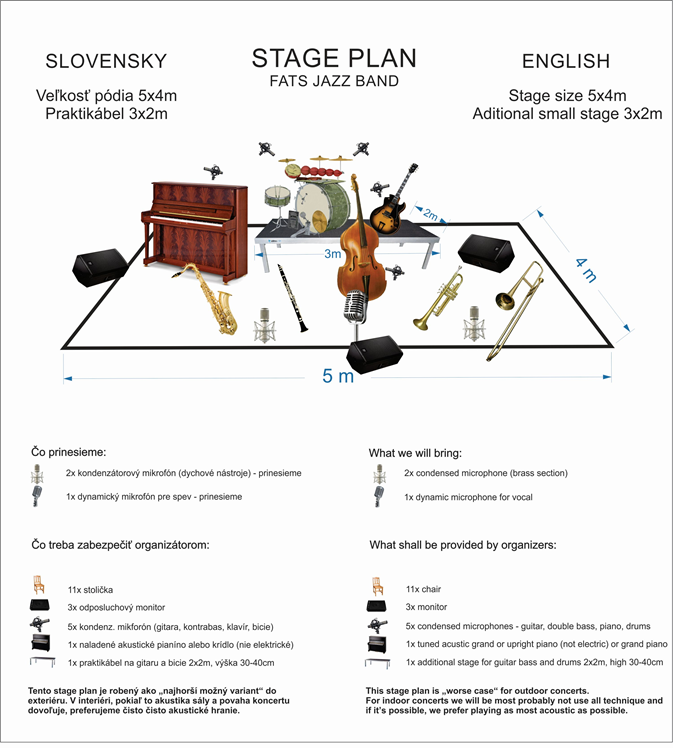 (uchádzač zabezpečí: 3x odposluchový monitor, 5x kondenz. Mikrofón vid nákres vyššie, 1x praktikábel na gitaru a bicie 2x2m, výška 30-40cm; osvetlenie – 8x rotačná hlava s možnosťou zmeny pohybu a farby, príslušný ovládací pult, odborná obsluha)29.11.2022 	3 kapely – „ZUŠ J. Rosinského Rock Band“, „ZUŠ J. Rosinského dychový orchester“ a „Martin a Valach“ZUŠ J.Rosinského Rock Band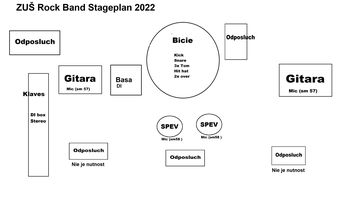 ZUŠ J.Rosinského – dychový orchester (22-26členov), ozvučiť je potrebné: 3x flauta, 1x klarinet, 1x trúbka, 1x horna, 1x tenor saxofón, 2x alt saxofón, 1x tuba, 1x sada bicích nástrojov, 1x štipcový mikrofón trúbka, 1x basgitara, 2x sólo spev, 4-5x odposluch, 2x praktikábel 1x2m výška 30-40cm.Martin a Valach4.12.2022 	2 kapely – „ZUŠ J. Rosinského“ a „Dominika Titková & Friends“ZUŠ J. Rosinského: spevácky zbor Dúha (2x odposluch, 1x sólo spev mikrofón, 3x mikrofón);bicie nástroje – kachonová sada (1x odposluch, 1x mikrofón za kachón, 1x „over“ mikrofón;klavír – 1x mikrofón, 1x odposluch;herci – 9x port;p. primátor – bezdrôtový mikrofónosvetlenie – 8x rotačná hlava s možnosťou zmeny pohybu a farby, príslušný ovládací pult, odborná obsluha2x dymostrojDominika Titková & Friends:	MonitoringKapela používa vlastný mixpult Soundcraft UI24R a 2x 8-vstupový splitter na in-ear monitoring, ktorý si jednotliví členovia ovládajú pomocou mobilných zariadení.Zoznam vstupov, ktoré prechádzajú cez splitter je uvedený v prílohe č.2. Zo splittera sú vyvedené 2 multikáble (dĺžka 10 metrov). V prílohe č. 1 je systém monitoringu odfotený.INPUT LIST – uvedené mikrofóny sú referenčné, prijateľné sú aj adekvátne alternatívy.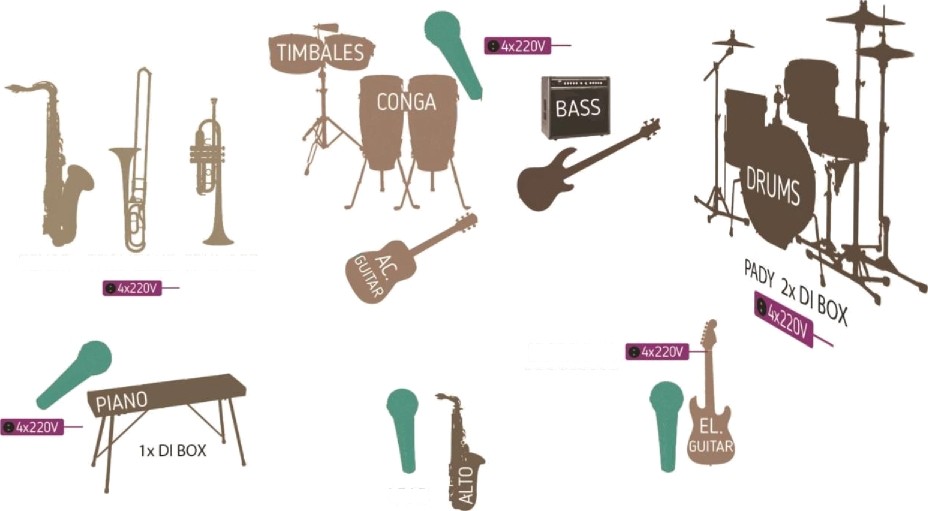 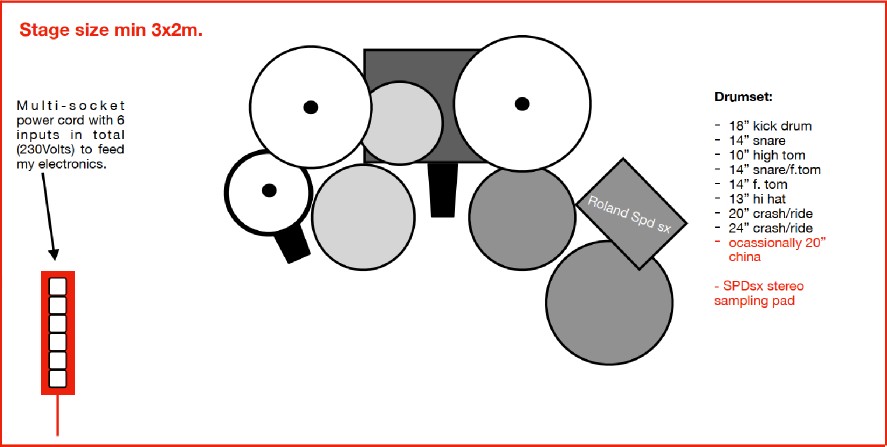 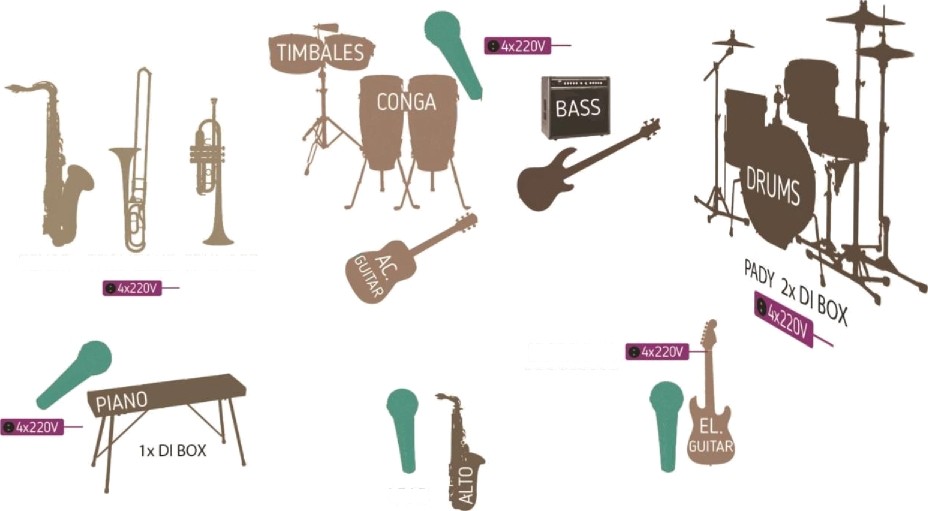 10.12.2022 – 2 kapely: „FS Jelenčan a DFS Jelenček“ a „DORA“FS Jelenčan a DFS Jelenček: 1x harmonika, 4x stojanový mikrofón, 3x priestorový mikrofón, podklad na USBDORA: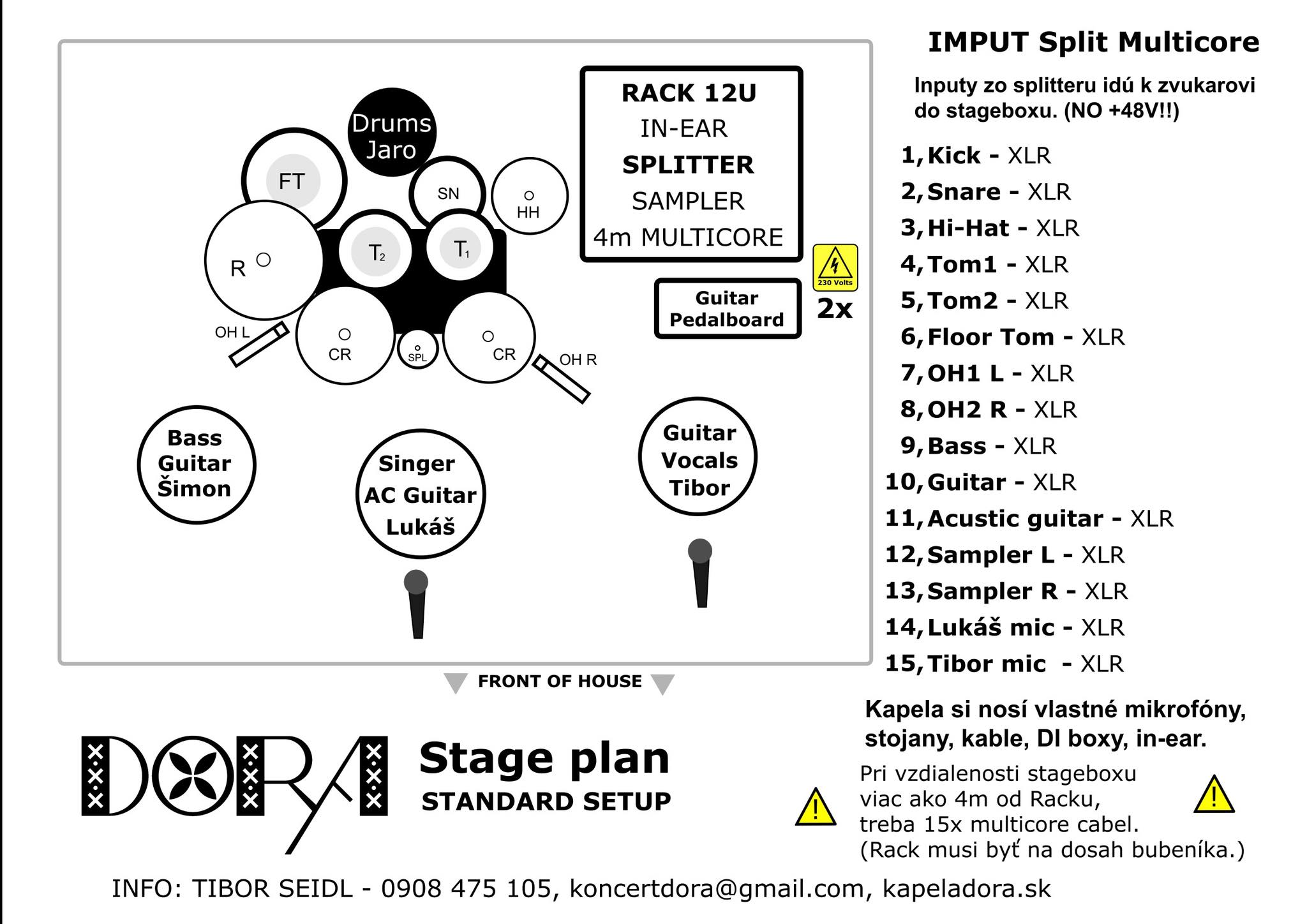 20.12.2022 – 2 kapely: „Rocková škola“ a „Carpe Diem“osvetlenie – 8x rotačná hlava s možnosťou zmeny pohybu a farby, príslušný ovládací pult, odborná obsluhaozvučenie viď stageplanRocková škola:	Carpe Diem: Carpe Diemstageplan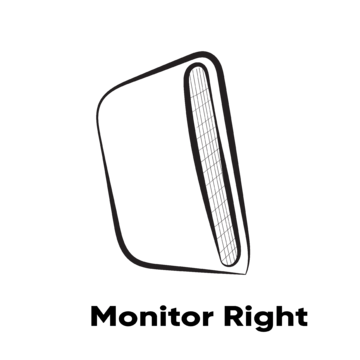 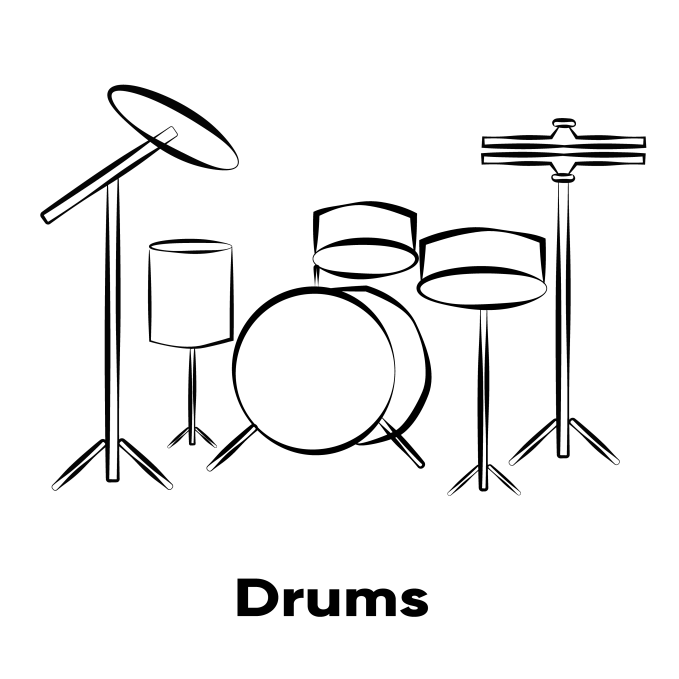 Tomáš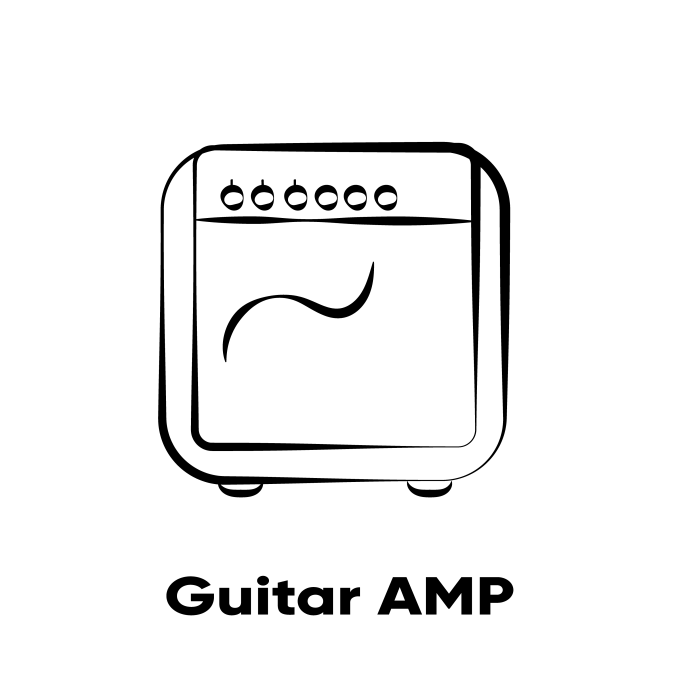 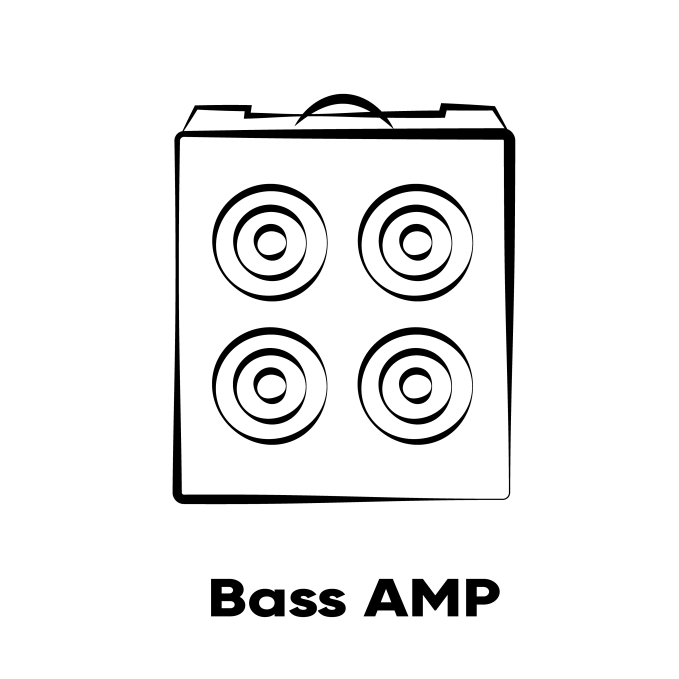 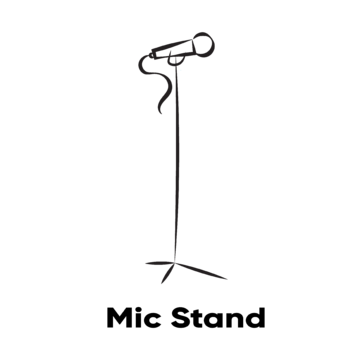                                  Boris           Martin           Juraj           Marcel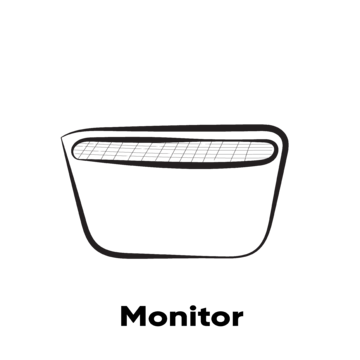 CHANINSTMIC/LINEPROCINPUT1KickBeta 91A, D6, D112, Beta 52AgateSplitter input n. 1 (KICK)2Snare 1SM 57compSplitter input n. 2 (SNARE)3Hi-HatOktava, Rode NT5, SM814TomAudix D2, e604gate5Floor tom / Snare 2Audix D2, e604, SM576Floor tomAudix D4, e604gate7Over LSM 81, Rode N5, OktavaSplitter input n. 3 (OVER L)8Over RSM 81, Rode N5, OktavaSplitter input n. 4 (OVER R)9 LDrum pad SPDsx/sampler LDI box (link thru pre monitoring)+48V10 RDrum pad SPDsx/sampler RDI box +48V11BassguitarXLRSplitter input n. 5 (BASS)12Acc. GuitarDI box (link thru pre monitoring)+48Vcomp13 LKey LXLRcompSplitter input n. 6 (KEY L)14 RKey RXLRcompSplitter input n. 7 (KEY R)15 LEl. Guitar - Kemper LXLRcomp16 REl. Guitar – Kemper RXLRcomp17CongaSM 57Splitter input n. 8 (CONGA)18TimbalesSM 57Splitter input n. 9 (TIMBALES)19Vocal 1 – leadSM 58compSplitter input n. 10 (LEAD VOC)20Vocal 2 – el. guitarSM 58, Beta 58AcompSplitter input n. 11 (VOC E.G.)21Vocal 3 - congaSM 58, Beta 58AcompSplitter input n. 12 (VOC CONGA)22Vocal 4 – pianoSM 58, Beta 58AcompSplitter input n. 13 (VOC PIANO)23TrumpetAudiotechnika Pro35 (vlastný mic)(+48V kontroluje kapela cez vlastný mixpult)compSplitter input n. 14 (TRUMPET)24TromboneAudiotechnika Pro35 (vlastný mic)(+48V kontroluje kapela cez vlastnýmixpult)compSplitter input n. 15 (TROMBONE)25Tenor SaxAudiotechnika Pro35 (vlastný mic)(+48V kontroluje kapela cez vlastný mixpult)compSplitter input n. 16 (SAX)Poznámky:Mikrofóny - kapela nosí vlastné 3ks Audio-Technica Pro35, DI box k vstupom Key L a Key RMikrofónové stojany – min. 4 malé stojany a 9 veľkých stojanovDI box – Drum pad (stereo s link out), Bassguitar, Acc. Guitar (Mono s link out)Dôležitá súčasť bubeníkovej zostavy je pad Roland SPD-SX (Channel 9&10) – hlasitosť na rovnakej úrovni ako zvyšok sadyXLR káble – kapela nosí vlastné káble len na zapojenie slúchadlových preampov k in-ear monitoringuPoznámky:Mikrofóny - kapela nosí vlastné 3ks Audio-Technica Pro35, DI box k vstupom Key L a Key RMikrofónové stojany – min. 4 malé stojany a 9 veľkých stojanovDI box – Drum pad (stereo s link out), Bassguitar, Acc. Guitar (Mono s link out)Dôležitá súčasť bubeníkovej zostavy je pad Roland SPD-SX (Channel 9&10) – hlasitosť na rovnakej úrovni ako zvyšok sadyXLR káble – kapela nosí vlastné káble len na zapojenie slúchadlových preampov k in-ear monitoringuPoznámky:Mikrofóny - kapela nosí vlastné 3ks Audio-Technica Pro35, DI box k vstupom Key L a Key RMikrofónové stojany – min. 4 malé stojany a 9 veľkých stojanovDI box – Drum pad (stereo s link out), Bassguitar, Acc. Guitar (Mono s link out)Dôležitá súčasť bubeníkovej zostavy je pad Roland SPD-SX (Channel 9&10) – hlasitosť na rovnakej úrovni ako zvyšok sadyXLR káble – kapela nosí vlastné káble len na zapojenie slúchadlových preampov k in-ear monitoringuPoznámky:Mikrofóny - kapela nosí vlastné 3ks Audio-Technica Pro35, DI box k vstupom Key L a Key RMikrofónové stojany – min. 4 malé stojany a 9 veľkých stojanovDI box – Drum pad (stereo s link out), Bassguitar, Acc. Guitar (Mono s link out)Dôležitá súčasť bubeníkovej zostavy je pad Roland SPD-SX (Channel 9&10) – hlasitosť na rovnakej úrovni ako zvyšok sadyXLR káble – kapela nosí vlastné káble len na zapojenie slúchadlových preampov k in-ear monitoringuPoznámky:Mikrofóny - kapela nosí vlastné 3ks Audio-Technica Pro35, DI box k vstupom Key L a Key RMikrofónové stojany – min. 4 malé stojany a 9 veľkých stojanovDI box – Drum pad (stereo s link out), Bassguitar, Acc. Guitar (Mono s link out)Dôležitá súčasť bubeníkovej zostavy je pad Roland SPD-SX (Channel 9&10) – hlasitosť na rovnakej úrovni ako zvyšok sadyXLR káble – kapela nosí vlastné káble len na zapojenie slúchadlových preampov k in-ear monitoringu